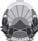             РЕПУБЛИКА МАКЕДОНИЈА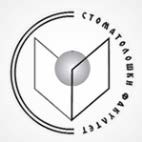 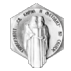              Универзитет „Св. КИРИЛ И МЕТОДИЈ“ во Скопје                                           Стоматолошки факултетул. „Водњанска“ бр. 17 1000 СкопјеПРЕЛИМИНАРНА ЛИСТА НА КАНДИДАТИ ЗА УПИС ВО УПИСНА 2012/2013ВО СТУДИСКА ПРОГРАМА – СТРУЧНИ СТОМАТОЛОШКИ СЕСТРИII УПИСЕН РОК*Кандидатот има право на приговор во рок од 24 часа по објавувањето на резултатите. *Приговорот се однесува само на технички пропусти по однос на објавените резултати од успехот. Приговорот се доставува до управата на факултетот.Од конкурсната комисија#БројИмеПрезимеИзборСредноМатураВкупно17815РагманБојдаСТОМС53,5022,0275,5227825ДаркоАтанасовскиСТОМС43,0026,1469,1437989ЕмилијаToдороваСТОМС57,6638,6796,3348049НиколаБлажевскиСТОМС32,8825,6658,5458164ЕлзанаЧековиќСТОМС41,7631,2673,0268210МаријаЃорѓиевскаСТОМС37,4435,3272,7678263ЦветанкаАлексоваСТОМС44,4029,3873,7888294зулејхаосманиСТОМС59,5630,2289,7798330АнгелаВурмескаСТОМС53,0021,8974,89108413АндрејСидеровСТОМС30,0018,7648,76118546МаријаТрпчевскаСТОМС42,2531,4673,71128627СтефанМитревскиСТОМС42,4833,1075,58138633МуаллаЈусуфСТОМС40,5024,9865,48148743leonoramurteziСТОМС47,3123,6970,99158912ЃунерЉутвиовскиСТОМС31,1119,2750,38168945miadamustafiСТОМС50,2221,8872,10